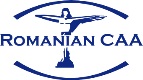 AUTORITATEA AERONAUTICĂ CIVILĂ ROMÂNĂROMANIAN CIVIL AERONAUTICAL AUTHORITYCERERE PENTRU AUTORIZARE CA PERSONAL INDEPENDENT DE EVALUARE NAVIGABILITATE (PIE) (conform Regulamentului (UE) nr. 1321/2014, ML.A.901(b)(4))Application for authorization as independent personnel for issuing ARC (PIE)(iaw Regulations (EU) No 1321/2014, ML.A.901(b)(4))Date solicitant  Applicant’s details	Scopul cererii: Application for:  Autorizare inițială / Initial approval  Prelungire autorizare / Renewal of approval  Modificare autorizare / Modification of approval*se completează doar pentru prelungire sau modificare / to be filled-in only for renewal or modificationOpțiune emitere certificat cu semnnătură / Option for certificate issued with signature: Electronică / e-signature Olografă  / holographDomeniul de autorizare solicitat conform licenței:Authorisation required in accordance with the licence:Lista documentelor aeronavei (anexate în dosarul de evaluare a acesteia)  List of aircraft documents (attached to the airworthines review assesment file) ……………………………………………………………………………………………………………………………………………………………………………………………………………………………………………………………………………………………………………………………………………………………………………………………………………………………………………………Note / Notes: Lista documentelor specificate in ML.A.903 (a), (b) și (c) pentru evaluarea documentației, check-list de evaluare fizica și, atunci când este cazul,evaluarea AMP,cf. ML.A.302(c)(9)(a) Documents required by ML.A.903 (a), (b) and (c) for documents review, physical survey check-list and, when applicable, maintenance programme evaluation i.a. ML.A.302(c)(9)(a).Pentru prelungire sau modificare se marchează cu ‘neaplicabil’. For renewal or modification mark ‘not applicable’.Date identificare aeronava, loc de desfășurare și data/perioada propusa pentru desfășurarea inspecției fiziceAircraft identification data, location and date/period proposed for the physical review assessmentNote / Notes: 1. 	Pot fi propuse mai multe aeronave și/sau locuri/perioade. AACR va selecta una din variante, dacă este cazul, de comun acord cu solicitant-ul. 	Multiple aircraft/locations can be proposed. RCAA will select one option, if applicable, jointly with the applicant.2. 	Pentru prelungire sau modificare se marchează cu ‘neaplicabil’.   For renewal or modification mark ‘not applicable’.Dovada achitarii tarifelor percepute de AACR pentru autorizarea solicitatăProof of payment of the fees charged by AACR for the requested authorization Ref. ......................................../ [data/date]  ............................................................................Se va atașa / Attach the:  Dovada plații  / Proof of payment Acordul cu privire la prelucrarea datelor cu caracter personal în conformitate cu prevederile Regulamentului (UE) nr. 679/2016 privind protecția persoanelor fizice în ceea ce privește prelucrarea datelor cu caracter personal și privind libera circulație a acestor dateAgreement to the processing of personal data in accordance with the provisions of Regulation (EU) No. 679/2016 on the protection of individuals with regard to the processing of personal data and on the free movement of such dataSe va atașa / Attach the:  Declarație de consimțământ / Declaration of consent Declaraţie solicitant / Applicant’s statementCererea și documentele ataşate vor fi trimise prin poștă la următoarea adresă:The application and all the attached documents should be sent by post to the following address:Autoritatea Aeronautică Civilă RomânăSos. Bucureşti-Ploieşti 38-40, Bucureşti, Româniasau electronic la / or electronic to e-mail: registratura@caa.ro.Nume/ Prenume:(se va atașa cererii copie act identitate)Last name / First name:(attach a copy of ID to the application)Adresa:Address:Număr de telefon:Telephone number:E-mail:E-mail:Număr autorizare*:Authorization number*:Număr licență Part 66:(se va atașa cererii copie licență)Licence number:(attach a copy to the application) Data emiterii:Issue date:Număr licență Part 66:(se va atașa cererii copie licență)Licence number:(attach a copy to the application) Data expirării:Expiry date:Tip licențăLicence typeDescriereDescriptionSelecțieSelectionAeronave andosate pe licențăAircraft type endorsed on the licenceB1.1Avioane cu motor cu turbinăAeroplanes TurbineB1.2Avioane cu motor cu pistonAeroplanes PistonB1.3Elicoptere cu motor cu turbinăHelicopters TurbineB1.4Elicoptere cu motor cu pistonHelicopters PistonB3Avioane cu piston nepresurizate cu o MTOM de maximum 2 000 kgPiston engine non- pressurised aeroplanes of 2000 Kg and belowL1CPlanoare cu structură din materiale compoziteComposite sailplanesL1PlanoareSailplaneL2CPlanoare motorizate cu structură din materiale compozite și avioane ELA1 cu structură din materiale compoziteComposite powered sailplane and composite ELA1 aeroplaneL2Planoare motorizate și avioane ELA1 Powered sailplanes and ELA1 aeroplanesL3HBaloane cu aer cald Hot Air BalloonsL3GBaloane cu gazGas BalloonsL4HDirijabile cu aer cald Hot Air airshipsL4GDirijabile cu gaz ELA2 ELA2 Gas AirshipsL5Dirijabile cu gaz, altele decât ELA2 (Part ML)Gas Airships other than ELA2 (Part ML)ÎnmatriculareRegistrationTip/ModelType/ModelProprietarOwnerLocul LocationData/Perioada Date/PeriodDeclar prin prezenta că informaţiile incluse în această cerere şi toate documentele ataşate sunt corecte. I hereby declare that all the information included in this application and the attached documents are correct.Declar prin prezenta că informaţiile incluse în această cerere şi toate documentele ataşate sunt corecte. I hereby declare that all the information included in this application and the attached documents are correct.Declar prin prezenta că informaţiile incluse în această cerere şi toate documentele ataşate sunt corecte. I hereby declare that all the information included in this application and the attached documents are correct.Declar prin prezenta că informaţiile incluse în această cerere şi toate documentele ataşate sunt corecte. I hereby declare that all the information included in this application and the attached documents are correct.Semnătură solicitant:Applicant signature:Data:Date: